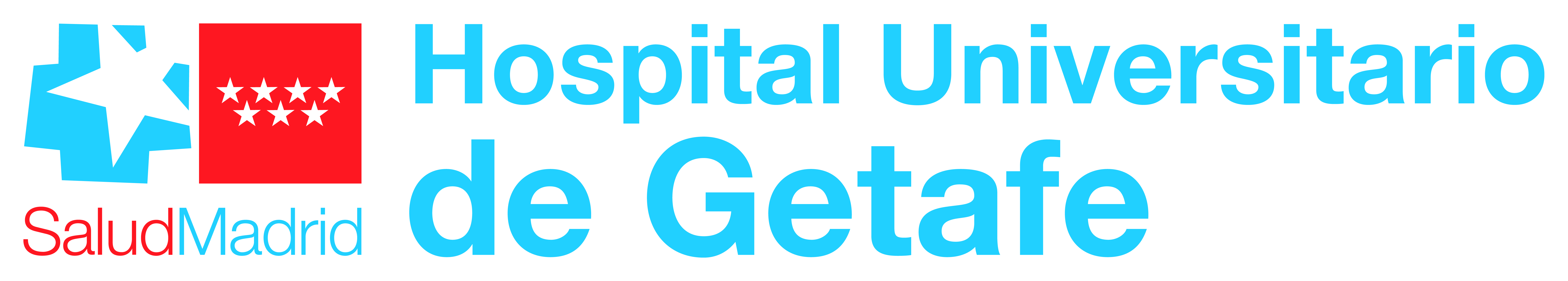 SERVICIO DE NEUROCIRUGÍA. ENCUESTA A PACIENTES Y USUARIOSDE ACUERDO CON SU EXPERIENCIA:1.¿QUÉ CONSIDERA UD. QUE DEBEMOS SEGUIR HACIENDO?2.¿QUE CONSIDERA UD. QUE DEBERÍAMOS DEJAR DE HACER?3.¿QUÉ CONSIDERA QUE DEBERÍAMOS EMPEZAR A HACER?4.¿TIENE ID ALGUNA SUGERENCIA U OPINIÓN QUE QUIERA TRANSMITIRNOS?Muchas gracias por su colaboración.